FotonoticiaIVI ENTREGA UN CHEQUE SOLIDARIO AL COMITÉ ESPAÑOL DE ACNUR CON EL QUE SE GARANTIZARÁN 18.000 PARTOS SEGUROSMADRID, 11 DE JULIO DE 2014IVI ha entregado al Comité español de ACNUR, Agencia de la ONU para los Refugiados, un cheque solidario por valor de 12.000 euros en un acto celebrado hoy a las 10.00 horas en IVI Madrid.Esta contribución de IVI servirá para que se puedan repartir tres kits ginecológicos completos para realizar intervenciones de cirugía obstétrica en los campos de refugiados con mayores necesidades en salud reproductiva. Con el proyecto se beneficiarán directamente 18.000 mujeres a las que se garantizará un parto seguro.En el contexto de los refugiados y desplazados, las necesidades en cuanto a la salud reproductiva se acentúan, sobre todo debido a la falta de acceso a cuidados obstétricos de emergencia, a las complicaciones que se pueden tener durante el embarazo que se dificultan con la malnutrición y las epidemias, al alto número de embarazos no deseados, a la existencia de mayor riesgo de violencia sexual por la inestabilidad social, a la realización de prácticas como la mutilación genital y al elevado riesgo de contraer enfermedades de transmisión sexual como el VIH/SIDA.Durante este año, ACNUR llevará a cabo en los campos de refugiados diferentes actividades relacionadas con la salud reproductiva: atención médica profesionalizada antes, durante y después del parto en maternidades dotadas de los materiales adecuados para garantizar unos servicios de calidad, traslado de pacientes para tratar urgencias obstétricas; distribución de alimentación suplementaria a madres y bebés en los primeros meses tras el nacimiento; asesoramiento sobre el tiempo de espera entre un embarazo y otro; y educación sobre la lactancia materna y los cuidados infantiles.Estas acciones tienen como objetivo evitar la muerte de miles de mujeres embarazadas refugiadas y de sus recién nacidos, lo que supondrá una reducción aproximada del 3% de la tasa de mortalidad global entre este colectivo.RSC de IVIA través de su programa de Responsabilidad Social Corporativa (RSC), IVI  lleva más de 10 años contribuyendo a la transformación social mediante prácticas de sostenibilidad y responsabilidad que dan respuesta a los grandes retos globales. Su compromiso con la sociedad contribuye a garantizar cada año proyectos que velan especialmente por el bienestar de los niños y de las mujeres, además de garantizar la salud global.Sobre IVIIVI nació en 1990 como la primera institución médica en España especializada íntegramente en reproducción asistida. Actualmente cuenta con 25 clínicas en 7 países y es líder en medicina reproductiva.Sobre el Comité español de ACNUREl Comité español de ACNUR es una organización no gubernamental, creada en 1993, declarada de Utilidad Pública, y que se siente orgullosa de contar hoy con más de 222.000 socios y donantes, sin cuya aportación mucho del trabajo que realiza ACNUR no sería posible. El Comité recauda fondos para atender las necesidades de las personas refugiadas y desplazadas más vulnerables, apoyando los programas de ayuda humanitaria de ACNUR (nutrición, atención médica, agua potable y saneamiento, educación, refugio e infraestructuras básicas, asistencia legal y protección internacional, etc.). Más información en http://www.eacnur.org/  Para más información: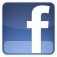 IVI. 963173610Dulce Iborra. dulce.iborra@ivi.es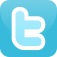 Lucía Renau. lucia.renau@ivi.esBeatriz Cebrián. beatriz.cebrian@ivi.es